Školska događanja                                  	                                  I u našoj školi MAŠKARE su otjerale zimuMAŠKARE SU MAŠKARE!!!Učitelji i učenici Osnovne škole Julija Benešića i ove su godine organizirali ples pod maskama. 9. veljače 2016. g. u 18:oo sati  veseli klaunovi, strašni vampiri, mažoretkinje, umorne starice, bogate dame i još mnogi drugi  plesali su i pjevali u školskoj dvorani  te tako tjerali  dosadnu zimu, a dozivali toplo, šareno proljeće. Ravnatelj škole  Miroslav Bošnjak predstavio je  sve maske koje su pozdravljene burnim pljeskom. Uslijedila je zabava, ples, pjesme( domaće i strane) i neizostavne karaoke. Pjevali  su samo najhrabriji. Na  kraju su odabrane najbolje i najzanimljivije  maske.  Treće mjesto osvojio je Mirko Kanja( 5.a.) kao dama, druge su bile naše umorne bakice: Ivana Groznica, Isabella Lačok i Valerija Zajac (7.a.). I šećer na kraju.  Prvo je mjesto osvojila obitelj iz susjednoga grada: Ivan Šafarik, mama(8.a.), Ema Groznica, otac i hranitelj obitelji( 8.b.) i najmlađi član Ena Volf, beba u kolicima i dudom  u ustima( 8.b.). Ravnatelj je podijelio  slatke nagrade najboljima, čokolade i bombonjere. Tako je u 19:30 sati  završilo još jedno putovanje  u svijet maski, mašte i veselja.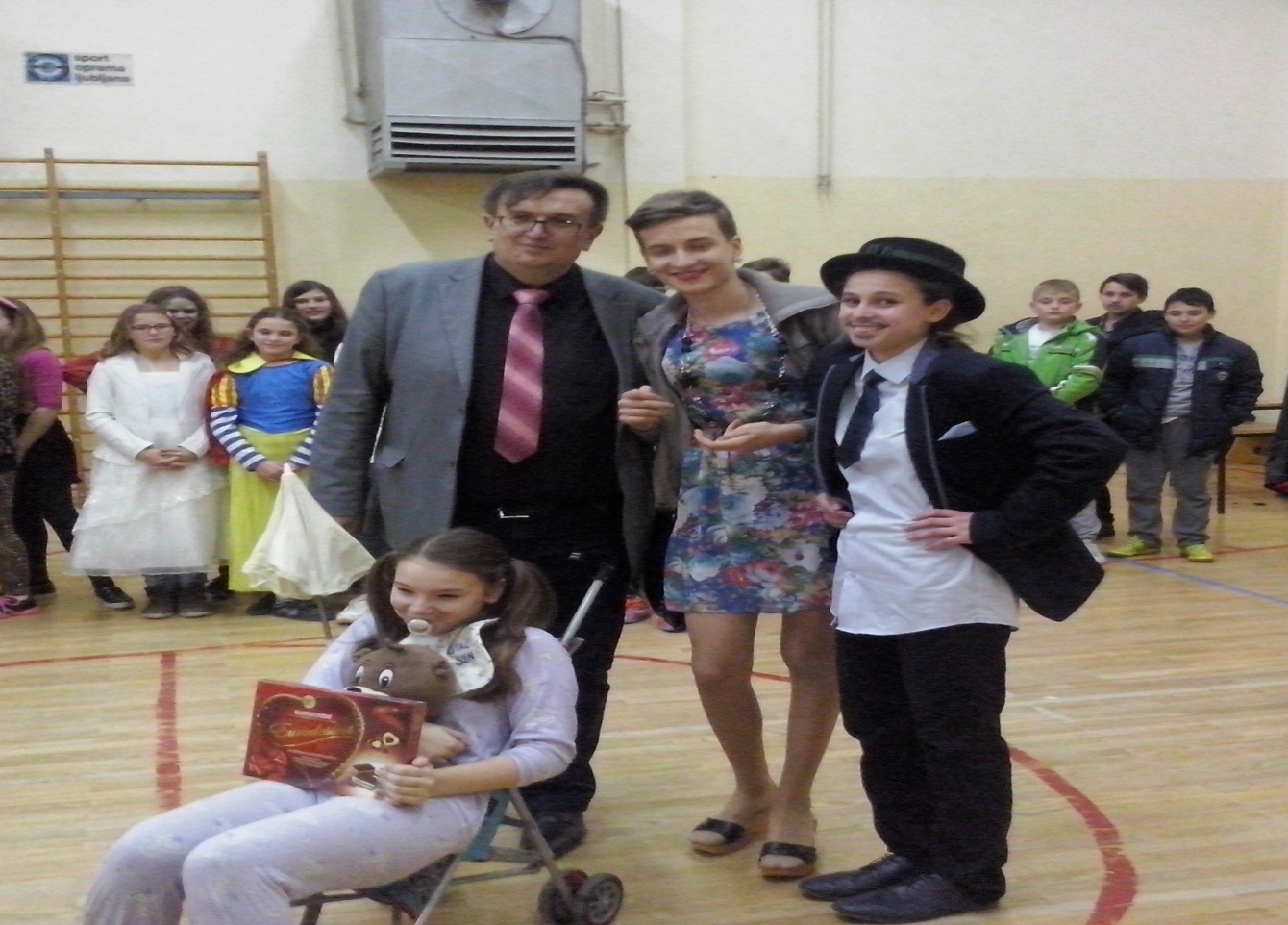 Pobjednici, vesela obitelj iz susjednog grada i ravnatelj škole Miroslav Bošnjak                                         Novinarke: Marija Faletar, Barbara Paponja, Tonka Mihelić i Marija Bašić, 5.b